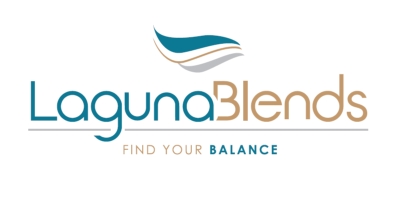 October 28, 2015Canadian Securities Exchange
220 Bay Street, 9th Floor
Toronto, ON  M5J 2W4Attention:  Rob Theriault, Director, Listings and RegulationDear Sirs:Re:	Laguna Blends Inc. (the “Company”)
	Receipt of Proceeds			Pursuant to Canadian Securities Exchange Policy 6 Distributions, the Company is bona fide indebted in the amount of $19,115.01 (the “Debt”) such that the Company has received the full subscription proceeds with regards to the 106,194 common shares of the Company which are being issued in settlement of the Debt.We trust you will find everything to be in order.  If you have any questions or comments, please contact the undersigned.Yours truly,LAGUNA BLENDS INC.


Per:	“Stuart Gray”
	Stuart Gray
	President, CEO, CFO and Director